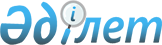 О внесении изменения в приказ Министра здравоохранения Республики Казахстан от 25 сентября 2017 года № 720 "Об утверждении Перечня должностей работников и организаций, которым устанавливается доплата за условия труда"Приказ Министра здравоохранения Республики Казахстан от 4 ноября 2022 года № ҚР ДСМ-127. Зарегистрирован в Министерстве юстиции Республики Казахстан 7 ноября 2022 года № 30420
      ПРИКАЗЫВАЮ:
      1. Внести в приказ Министра здравоохранения Республики Казахстан от 25 сентября 2017 года № 720 "Об утверждении Перечня должностей работников и организаций, которым устанавливается доплата за условия труда" (зарегистрирован в Реестре государственной регистрации нормативных правовых актов под № 15967) следующее изменение:
      перечень организаций и должностей работников, которым устанавливается доплата за особые условия труда, утвержденный приложением 2 к указанному приказу, изложить в новой редакции согласно приложению к настоящему приказу.
      2. Бюджетному департаменту Министерства здравоохранения Республики Казахстан в установленном законодательством Республики Казахстан порядке обеспечить:
      1) государственную регистрацию настоящего приказа в Министерстве юстиции Республики Казахстан;
      2) размещение настоящего приказа на интернет-ресурсе Министерства здравоохранения Республики Казахстан;
      3) в течение десяти рабочих дней после государственной регистрации настоящего приказа в Министерстве юстиции Республики Казахстан представление в Юридический департамент Министерства здравоохранения Республики Казахстан сведений об исполнении мероприятий, предусмотренных подпунктами 1) и 2) настоящего пункта.
      3. Контроль за исполнением настоящего приказа возложить на Руководителя аппарата Министерства здравоохранения Республики Казахстан.
      4. Настоящий приказ вводится в действие по истечении десяти календарных дней после дня его первого официального опубликования.
      "СОГЛАСОВАН"Министерство трудаи социальной защиты населенияРеспублики Казахстан
      "СОГЛАСОВАН"Министерство финансовРеспублики Казахстан
      "СОГЛАСОВАН"Министерство просвещенияРеспублики Казахстан
      "СОГЛАСОВАН"Министерство по чрезвычайным ситуациямРеспублики Казахстан
      "СОГЛАСОВАН"Министерство национальной экономикиРеспублики Казахстан Перечень организаций и должностей работников, которым устанавливается доплата за особые условия труда
					© 2012. РГП на ПХВ «Институт законодательства и правовой информации Республики Казахстан» Министерства юстиции Республики Казахстан
				
      Министр здравоохраненияРеспублики Казахстан

А. Ғиният
Приложение к приказу
Министр здравоохранения
Республики Казахстан
от 4 ноября 2022 года
№ ҚР ДСМ-127Приложение 2 к приказу
Министра здравоохранения
Республики Казахстан
от 25 сентября 2017 года № 720
№
Перечень организаций (подразделений)
Перечень должностей работников
Особые условия
1
Госпитали для ветеранов Великой Отечественной войны и ветеранов, приравненных по льготам к ветеранам Великой Отечественной войны, и специальные отделения и подразделения в составе других больниц
Все работники, независимо от наименования должности и специальности
За оказание медицинской помощи в госпиталях для ветеранов Великой Отечественной войны и ветеранов, приравненных по льготам к ветеранам Великой Отечественной войны, и специальных отделениях в составе больниц
2
Ожоговые отделения (палаты)
Средний медицинский персонал
За оказание медицинской помощи
3
Детские реабилитационные центры (отделения)
Все работники, независимо от наименования должности и специальности
За диагностику, лечение и реабилитацию больных детей с дефектами физического развития, нарушениями статодинамических, сенсорных функций и функций выделения без нарушения психики
4
Дома ребенка, детские дома и школы-интернаты для детей- сирот и детей, оставшихся без попечения родителей
Врачи, средний медицинский персонал, педагогический персонал, санитарки, няни
За работу в домах ребенка, детских домах и школах-интернатах для детей-сирот и детей, оставшихся без попечения родителей
5
Медико-социальные учреждения стационарного и полустационарного типов, организации надомного обслуживания, организации временного пребывания и проживания
Все медицинские работники организаций, предоставляющие специальные социальные услуги в области социальной защиты населения
За проведение лечебно-профилактических мероприятий и реабилитацию в медико-социальных учреждениях стационарного и полустационарного типов, отделениях социальной помощи на дому:
за работу с престарелыми;
за работу с лицами с инвалидностью, в том числе с детьми с инвалидностью с нарушением опорно-двигательного аппарата;
за работу с детьми с инвалидностью и с лицами с инвалидностью старше 18 лет с психоневрологическими заболеваниями;
за работу с лицами, не имеющими определенного места жительства;
за работу с лицами, подвергшимися жестокому обращению;
за работу с лицами, освобожденными из мест лишения свободы и находящимися на учете службы пробации уголовно-исполнительной инспекции
6
Государственное учреждение "Центр медицины катастроф" Министерства по чрезвычайным ситуациям Республики Казахстан и его территориальные подразделения
Работники специализированных бригад по оказанию медицинской помощи при чрезвычайных ситуациях
За оказание экстренной медицинской помощи по ликвидации последствий чрезвычайных ситуаций природного и техногенного характера
7
Учреждения уголовно-исполнительной (пенитенциарной) системы (в том числе дома ребенка), следственных изоляторов, изоляторов временного содержания, больниц
Все медицинские и фармацевтические работники, независимо от наименования должностей и специальностей
За лечение осужденных в учреждениях уголовно-исполнительной (пенитенциарной) системы (в том числе в домах ребенка), следственных изоляторах, изоляторах временного содержания, больницах и фармацевтическим работникам учреждений уголовно-исполнительной (пенитенциарной) системы (в том числе в домах ребенка), следственных изоляторов, изоляторов временного содержания, больниц
8
Медицинские отряды специального назначения, организованные для непосредственного оказания экстренной медицинской помощи и спасательных работ
Медицинские работники выездных бригад, службы медицинской авиации, отделений плановой и экстренной консультативной помощи республиканских, областных и региональных больниц, государственного учреждения "Центр медицины катастроф" Министерства по чрезвычайным ситуациям Республики Казахстан и его территориальных подразделений независимо от наименований должностей и специальностей
За дежурство в режиме ожидания и постоянной готовности для оказания экстренной медицинской помощи, и спасательных работ
9
Государственное учреждение "Республиканская психиатрическая больница специализированного типа с интенсивным наблюдением" Министерства здравоохранения Республики Казахстан
Все работники, независимо от наименований должностей и специальностей
За работу в специализированной психиатрической больнице по принудительному лечению лиц, совершивших общественно опасные деяния в состоянии невменяемости или у которых после совершения преступления наступило психическое расстройство
10
Медицинские пункты, фельдшерско-акушерские пункты, врачебные амбулатории, областные, городские, районные, поликлиники, поликлиники при районных и центральных районных больницах
Заведующие терапевтическими, педиатрическими отделениями, врач акушер-гинеколог, а также врачи-терапевты подростковых служб
За оказание первичной медико-санитарной помощи населению в условиях территориального участка